Мектеп: Ы.АлтынсаринМектеп: Ы.АлтынсаринМектеп: Ы.АлтынсаринМектеп: Ы.АлтынсаринМектеп: Ы.АлтынсаринМектеп: Ы.АлтынсаринСабақ  тақырыбы: №97-сабақ. Орманға саяхат. ң дыбысы мен әрпіСабақ  тақырыбы: №97-сабақ. Орманға саяхат. ң дыбысы мен әрпіСабақ  тақырыбы: №97-сабақ. Орманға саяхат. ң дыбысы мен әрпіСабақ  тақырыбы: №97-сабақ. Орманға саяхат. ң дыбысы мен әрпіСабақ  тақырыбы: №97-сабақ. Орманға саяхат. ң дыбысы мен әрпіСабақ  тақырыбы: №97-сабақ. Орманға саяхат. ң дыбысы мен әрпіКүні: 09.01.2020Күні: 09.01.2020Мұғалімнің есімі: Жауынбаева АМұғалімнің есімі: Жауынбаева АМұғалімнің есімі: Жауынбаева АМұғалімнің есімі: Жауынбаева АСынып:1БСынып:1БҚатысқандар саны: 27Қатысқандар саны: 27Қатыспағандар саны:0Қатыспағандар саны:0Сабаққа негізделген оқу мақсатыСабаққа негізделген оқу мақсаты1.1.9.2 Дыбыстардың мағына ажыратушылық қызметін түсіну1.2.9.1 Әріпті тану, ажырату және оны дыбыспен сәйкестендіру1.2.6.1Мұғалімнің көмегімен әңгімелеу мәтінін ерекшелігіне қарай (мәтінжанрын (өлең, әңгіме,ертегі) стилін (көркем және бей көркем) ажырату1.3.8.1 Жазу жолын,  жоларалық кеңістікті,  жолдың жоғарғы және төменгі сызығын сақтап,  әріп элементтерін каллиграфиялық талаптарға сай жазу1.1.9.2 Дыбыстардың мағына ажыратушылық қызметін түсіну1.2.9.1 Әріпті тану, ажырату және оны дыбыспен сәйкестендіру1.2.6.1Мұғалімнің көмегімен әңгімелеу мәтінін ерекшелігіне қарай (мәтінжанрын (өлең, әңгіме,ертегі) стилін (көркем және бей көркем) ажырату1.3.8.1 Жазу жолын,  жоларалық кеңістікті,  жолдың жоғарғы және төменгі сызығын сақтап,  әріп элементтерін каллиграфиялық талаптарға сай жазу1.1.9.2 Дыбыстардың мағына ажыратушылық қызметін түсіну1.2.9.1 Әріпті тану, ажырату және оны дыбыспен сәйкестендіру1.2.6.1Мұғалімнің көмегімен әңгімелеу мәтінін ерекшелігіне қарай (мәтінжанрын (өлең, әңгіме,ертегі) стилін (көркем және бей көркем) ажырату1.3.8.1 Жазу жолын,  жоларалық кеңістікті,  жолдың жоғарғы және төменгі сызығын сақтап,  әріп элементтерін каллиграфиялық талаптарға сай жазу1.1.9.2 Дыбыстардың мағына ажыратушылық қызметін түсіну1.2.9.1 Әріпті тану, ажырату және оны дыбыспен сәйкестендіру1.2.6.1Мұғалімнің көмегімен әңгімелеу мәтінін ерекшелігіне қарай (мәтінжанрын (өлең, әңгіме,ертегі) стилін (көркем және бей көркем) ажырату1.3.8.1 Жазу жолын,  жоларалық кеңістікті,  жолдың жоғарғы және төменгі сызығын сақтап,  әріп элементтерін каллиграфиялық талаптарға сай жазуСабақ мақсаттары:Сабақ мақсаттары:Барлық оқушылар орындай алады: Жаңа білімді анықтайды.Әріптерді, сөздерді айтады, жазады. Орман туралы хабарлайдыОқушылардың көпшілігі орындай алады: тақырыпты түсініп, тыңдап, жетекші сұрақтар арқылы талқылайды. Сурет бойынша мәтін құрастырады.Топпен жұмыс жасайды,өздік жұмыстар орындай алады.Аңдар жайлы саралайдыКейбір оқушылар орындай алады: Алған білімді өмірде қолдана алады. Табиғат жайлы мақал ұсынады. Сызба бойынша сурет құрастырадыБарлық оқушылар орындай алады: Жаңа білімді анықтайды.Әріптерді, сөздерді айтады, жазады. Орман туралы хабарлайдыОқушылардың көпшілігі орындай алады: тақырыпты түсініп, тыңдап, жетекші сұрақтар арқылы талқылайды. Сурет бойынша мәтін құрастырады.Топпен жұмыс жасайды,өздік жұмыстар орындай алады.Аңдар жайлы саралайдыКейбір оқушылар орындай алады: Алған білімді өмірде қолдана алады. Табиғат жайлы мақал ұсынады. Сызба бойынша сурет құрастырадыБарлық оқушылар орындай алады: Жаңа білімді анықтайды.Әріптерді, сөздерді айтады, жазады. Орман туралы хабарлайдыОқушылардың көпшілігі орындай алады: тақырыпты түсініп, тыңдап, жетекші сұрақтар арқылы талқылайды. Сурет бойынша мәтін құрастырады.Топпен жұмыс жасайды,өздік жұмыстар орындай алады.Аңдар жайлы саралайдыКейбір оқушылар орындай алады: Алған білімді өмірде қолдана алады. Табиғат жайлы мақал ұсынады. Сызба бойынша сурет құрастырадыБарлық оқушылар орындай алады: Жаңа білімді анықтайды.Әріптерді, сөздерді айтады, жазады. Орман туралы хабарлайдыОқушылардың көпшілігі орындай алады: тақырыпты түсініп, тыңдап, жетекші сұрақтар арқылы талқылайды. Сурет бойынша мәтін құрастырады.Топпен жұмыс жасайды,өздік жұмыстар орындай алады.Аңдар жайлы саралайдыКейбір оқушылар орындай алады: Алған білімді өмірде қолдана алады. Табиғат жайлы мақал ұсынады. Сызба бойынша сурет құрастырадыБағалау критерийлері: (жетістік критерийлері, табыс критерийлері, күтілетін нәтиже)Бағалау критерийлері: (жетістік критерийлері, табыс критерийлері, күтілетін нәтиже)Мұғалімдер тақырыпқа сәйкес оқушыларға әңгімелер мен өлеңдерді айтып, оларға мұқият тыңдатып, сол әңгімелер мен өлеңдер қалай аяқталатынын болжау үшін мүмкіндіктер беруі тиіс. Бөлімде сөз және оның мағыналары, сөз тіркесі, тұрақты сөз тіркестерін дұрыс қолдану практикалық тұрғыда меңгертіледі. Оқушылардың сауаттылығын арттыруға, көркем жазу, дұрыс оқу дағдыларын қалыптастыруға және сөйлеу мәдениетін дамытуға мән беріледі.Мұғалімдер тақырыпқа сәйкес оқушыларға әңгімелер мен өлеңдерді айтып, оларға мұқият тыңдатып, сол әңгімелер мен өлеңдер қалай аяқталатынын болжау үшін мүмкіндіктер беруі тиіс. Бөлімде сөз және оның мағыналары, сөз тіркесі, тұрақты сөз тіркестерін дұрыс қолдану практикалық тұрғыда меңгертіледі. Оқушылардың сауаттылығын арттыруға, көркем жазу, дұрыс оқу дағдыларын қалыптастыруға және сөйлеу мәдениетін дамытуға мән беріледі.Мұғалімдер тақырыпқа сәйкес оқушыларға әңгімелер мен өлеңдерді айтып, оларға мұқият тыңдатып, сол әңгімелер мен өлеңдер қалай аяқталатынын болжау үшін мүмкіндіктер беруі тиіс. Бөлімде сөз және оның мағыналары, сөз тіркесі, тұрақты сөз тіркестерін дұрыс қолдану практикалық тұрғыда меңгертіледі. Оқушылардың сауаттылығын арттыруға, көркем жазу, дұрыс оқу дағдыларын қалыптастыруға және сөйлеу мәдениетін дамытуға мән беріледі.Мұғалімдер тақырыпқа сәйкес оқушыларға әңгімелер мен өлеңдерді айтып, оларға мұқият тыңдатып, сол әңгімелер мен өлеңдер қалай аяқталатынын болжау үшін мүмкіндіктер беруі тиіс. Бөлімде сөз және оның мағыналары, сөз тіркесі, тұрақты сөз тіркестерін дұрыс қолдану практикалық тұрғыда меңгертіледі. Оқушылардың сауаттылығын арттыруға, көркем жазу, дұрыс оқу дағдыларын қалыптастыруға және сөйлеу мәдениетін дамытуға мән беріледі.Құндылықтарды дарытуҚұндылықтарды дарытуАдамгершілік, еңбекқорлық.Адамгершілік, еңбекқорлық.Адамгершілік, еңбекқорлық.Адамгершілік, еңбекқорлық.Пәнаралық байланыстарПәнаралық байланыстарҚазақ тілі, дүниетану, жаратылыстану.Қазақ тілі, дүниетану, жаратылыстану.Қазақ тілі, дүниетану, жаратылыстану.Қазақ тілі, дүниетану, жаратылыстану.АКТ қолдану дағдыларыАКТ қолдану дағдыларыЭлектронды тапсырмалар.Электронды тапсырмалар.Электронды тапсырмалар.Электронды тапсырмалар.Алдыңғы оқу/ Бастапқы білімАлдыңғы оқу/ Бастапқы білімӨткен әріптерді қайталауӨткен әріптерді қайталауӨткен әріптерді қайталауӨткен әріптерді қайталауЖоспарЖоспарЖоспарЖоспарЖоспарЖоспарЖоспарланған уақытЖоспарланған  жаттығуларЖоспарланған  жаттығуларЖоспарланған  жаттығуларЖоспарланған  жаттығуларРесурстар Басталуы7 мин(Ұ) «Сиқырлы қапшық»Қапшыққа салынған  саны бірдей қызыл,сары,жасыл шариктер таңдап алуды ұсынамын. Осы түстер бойынша оқушыларды 3 топқа бөлемін:1-топ: «Мергендер» (қызыл түсті)2-топ: « Ептілер » (сары түсті)3-топ: « Жүйріктер» (жасыл түсті)Жұмыс ережесін келісуАлдыңғы білімді еске түсіру (жеке,жұпта,топта, ұжымда)(Ұ) Балалар, біз бүгінгі сабақты орманға саяхаттан бастайық.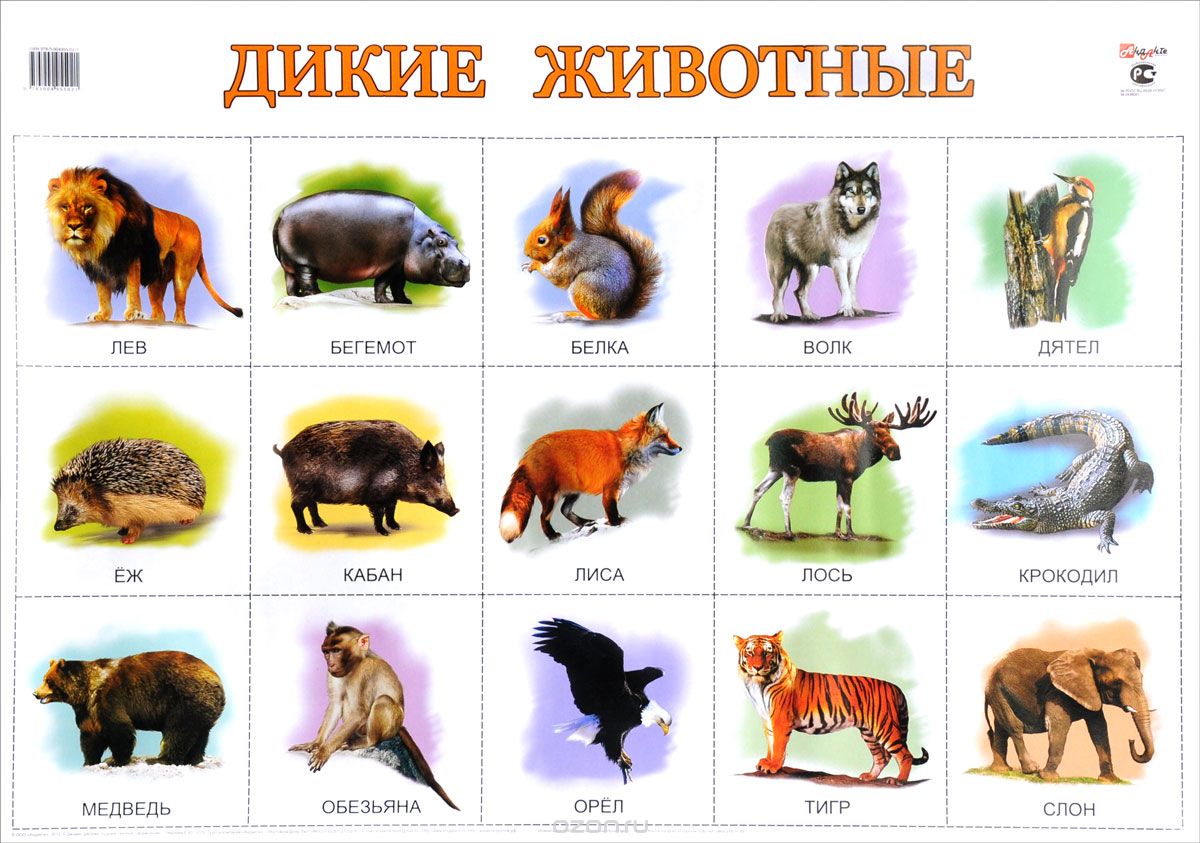 Біз орманға аңдарды көруге саяхатқа шықтық. -Аңдар қайда өмір сүреді, оларды үй жануарлары қатарына жатқызуға бола ма?-Орманда. Олар жабайы жануарлар. Жолда ашық алаңнан жаңғақ, саңырауқұлақ тердік.- Жаңғақ, саңырауқұлақ сөздерінде бізге таныс емес әріп бар ма?-ия Ң әрпі. Кері байланыс: Жарайсыңдар!ҚБ: Отшашу арқылы бір-бірін бағалау.Оқу мақсатын таныстыруКүтілетін нәтижені анықтау(Ұ) «Сиқырлы қапшық»Қапшыққа салынған  саны бірдей қызыл,сары,жасыл шариктер таңдап алуды ұсынамын. Осы түстер бойынша оқушыларды 3 топқа бөлемін:1-топ: «Мергендер» (қызыл түсті)2-топ: « Ептілер » (сары түсті)3-топ: « Жүйріктер» (жасыл түсті)Жұмыс ережесін келісуАлдыңғы білімді еске түсіру (жеке,жұпта,топта, ұжымда)(Ұ) Балалар, біз бүгінгі сабақты орманға саяхаттан бастайық.Біз орманға аңдарды көруге саяхатқа шықтық. -Аңдар қайда өмір сүреді, оларды үй жануарлары қатарына жатқызуға бола ма?-Орманда. Олар жабайы жануарлар. Жолда ашық алаңнан жаңғақ, саңырауқұлақ тердік.- Жаңғақ, саңырауқұлақ сөздерінде бізге таныс емес әріп бар ма?-ия Ң әрпі. Кері байланыс: Жарайсыңдар!ҚБ: Отшашу арқылы бір-бірін бағалау.Оқу мақсатын таныстыруКүтілетін нәтижені анықтау(Ұ) «Сиқырлы қапшық»Қапшыққа салынған  саны бірдей қызыл,сары,жасыл шариктер таңдап алуды ұсынамын. Осы түстер бойынша оқушыларды 3 топқа бөлемін:1-топ: «Мергендер» (қызыл түсті)2-топ: « Ептілер » (сары түсті)3-топ: « Жүйріктер» (жасыл түсті)Жұмыс ережесін келісуАлдыңғы білімді еске түсіру (жеке,жұпта,топта, ұжымда)(Ұ) Балалар, біз бүгінгі сабақты орманға саяхаттан бастайық.Біз орманға аңдарды көруге саяхатқа шықтық. -Аңдар қайда өмір сүреді, оларды үй жануарлары қатарына жатқызуға бола ма?-Орманда. Олар жабайы жануарлар. Жолда ашық алаңнан жаңғақ, саңырауқұлақ тердік.- Жаңғақ, саңырауқұлақ сөздерінде бізге таныс емес әріп бар ма?-ия Ң әрпі. Кері байланыс: Жарайсыңдар!ҚБ: Отшашу арқылы бір-бірін бағалау.Оқу мақсатын таныстыруКүтілетін нәтижені анықтау(Ұ) «Сиқырлы қапшық»Қапшыққа салынған  саны бірдей қызыл,сары,жасыл шариктер таңдап алуды ұсынамын. Осы түстер бойынша оқушыларды 3 топқа бөлемін:1-топ: «Мергендер» (қызыл түсті)2-топ: « Ептілер » (сары түсті)3-топ: « Жүйріктер» (жасыл түсті)Жұмыс ережесін келісуАлдыңғы білімді еске түсіру (жеке,жұпта,топта, ұжымда)(Ұ) Балалар, біз бүгінгі сабақты орманға саяхаттан бастайық.Біз орманға аңдарды көруге саяхатқа шықтық. -Аңдар қайда өмір сүреді, оларды үй жануарлары қатарына жатқызуға бола ма?-Орманда. Олар жабайы жануарлар. Жолда ашық алаңнан жаңғақ, саңырауқұлақ тердік.- Жаңғақ, саңырауқұлақ сөздерінде бізге таныс емес әріп бар ма?-ия Ң әрпі. Кері байланыс: Жарайсыңдар!ҚБ: Отшашу арқылы бір-бірін бағалау.Оқу мақсатын таныстыруКүтілетін нәтижені анықтауОқушыларды топтарға бөлуге арналған суреттер.Сұраққа жауап берген оқушыны мадақтау,толықтыру жасау, тиімді  кері байланыс орнату.Алдыңғы білімді еске түсіру тапсырмалары Ортасы30 минОқулықпен жұмысА).«ң» дауыссыз дыбыс екендігін оқушылар дыбыстай отырып анықтайды:Сөздегі орнын анықтайды.«ң» дыбысының артикулияциясымен жұмыс жасалады, «Жаңғақ» сөзіне дыбыстық талдау  -Оқулықтағы сөздерді бірге оқимыз.Мәтінді тізбектей оқимыз«Оңаша, алаң, сыңар, саңырау,таң,таңдану» сөздеріне түсініктеме беремін. Ә).Сурет бойынша мәтінИТ да орман суреті көрсетіледі. Мұғалімнің жетекші сұрағымен оқушылар мәтін құрастырадыОрманда.      Таң атты. Таңатар орман алаңқайына келді. Орман іші тыныш. Ол оңаша отыр. Кенет тоқылдақтың тоқ, тоқ, тоқ деген үні естілді. Анандайда еліктер ағараңдайды. Тиін ағаш қуысына тығылды. Таңатар мұндай тамашаға таңдана қарады. 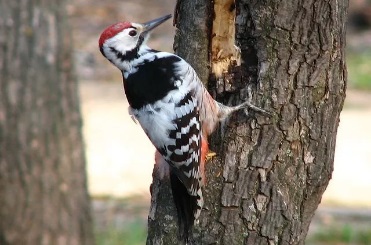 Кері байланыс: Қатесіз оқы!ҚБ: Отшашу арқылы бір-бірін бағалау.Топтық жұмыс1-топ: «Мергендер» (қызыл түсті) «Табиғат тал бесігің» суреттеу 2-топ: « Ептілер » (сары түсті) Семантикалық карта толтырады. Ортаға плакат тасталып, топтық жұмыс жүреді«Қызыл кітап» туралы мәлімет беремін     Қызыл кітап - Қазақстанда саны азайып бара жатқан, жоғалып кету қаупінде тұрған аңдар, құстар, өсімдіктер жазылған кітап. 3-топ: « Жүйріктер» (жасыл түсті) Мәтінді сұрақтармен пысықтау -Таңатар қайда келді?-Орманда Орманда ненің үнін естіді?-Анадайда не ағараңдады?-Таңатар қалай қарады? Кері байланыс: Керемет, жақсы орындадыңдар!ҚБ: Басбармақ арқылы топты бағалау.Сергіту сәтіБірге қайталай отырып, теңселе қозғалыс жасайдыДәптермен жұмыс«ң» әрпін жазу техникасын түсіндіре отырып, ретімен жазу жұмысын орындаймыз-«ң» дыбысын айтқанда кедергіге ұшырайды, яғни ол дауыссыз дыбыс. «ң» дыбысы сөздің басында жазылмайды, яғни «ң»-нан басталатын сөз жоқ              Он-оң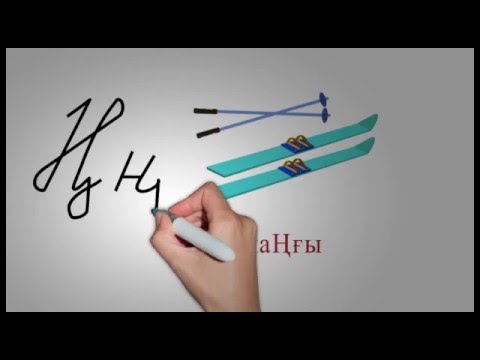 Шын-шыңТон-тоңЖөн-жоңЖаң-ғақ-Суретте не көріп тұрмыз?-Орман дегенді білеміз бе?-Онда нелер болады?-Оның бәрін бір сөзбен не дейміз? (табиғат)-Табиғатқа қалай қарау керек?(ағашты сындырмау, құс ұясын бұзбау, ластамау, суды үнемдеу т.б.)Яғни табиғатты қорғау керек?-Егер біз табиғатты қорғамасақ қалай болар еді?Әр топ өздерінің алдындағы құрастырма суретпен сөйлем құрайды-Табиғат туралы мақал білетіндер бар ма?-«Қызыл кітап» деген сөзді естіп пе едік?Әр топты бағалаймызОтшашу, бас бармақ, ауаға жүрек салуДескрипторы:Оқушылардың сауаттылығын арттыруға, көркем жазу, дұрыс оқу дағдыларын қалыптастыруға және сөйлеу мәдениетін дамытуға мән беріледі. топтық,жұптық, жеке жұмыстарды орындайды.Оқулықпен жұмысА).«ң» дауыссыз дыбыс екендігін оқушылар дыбыстай отырып анықтайды:Сөздегі орнын анықтайды.«ң» дыбысының артикулияциясымен жұмыс жасалады, «Жаңғақ» сөзіне дыбыстық талдау  -Оқулықтағы сөздерді бірге оқимыз.Мәтінді тізбектей оқимыз«Оңаша, алаң, сыңар, саңырау,таң,таңдану» сөздеріне түсініктеме беремін. Ә).Сурет бойынша мәтінИТ да орман суреті көрсетіледі. Мұғалімнің жетекші сұрағымен оқушылар мәтін құрастырадыОрманда.      Таң атты. Таңатар орман алаңқайына келді. Орман іші тыныш. Ол оңаша отыр. Кенет тоқылдақтың тоқ, тоқ, тоқ деген үні естілді. Анандайда еліктер ағараңдайды. Тиін ағаш қуысына тығылды. Таңатар мұндай тамашаға таңдана қарады. Кері байланыс: Қатесіз оқы!ҚБ: Отшашу арқылы бір-бірін бағалау.Топтық жұмыс1-топ: «Мергендер» (қызыл түсті) «Табиғат тал бесігің» суреттеу 2-топ: « Ептілер » (сары түсті) Семантикалық карта толтырады. Ортаға плакат тасталып, топтық жұмыс жүреді«Қызыл кітап» туралы мәлімет беремін     Қызыл кітап - Қазақстанда саны азайып бара жатқан, жоғалып кету қаупінде тұрған аңдар, құстар, өсімдіктер жазылған кітап. 3-топ: « Жүйріктер» (жасыл түсті) Мәтінді сұрақтармен пысықтау -Таңатар қайда келді?-Орманда Орманда ненің үнін естіді?-Анадайда не ағараңдады?-Таңатар қалай қарады? Кері байланыс: Керемет, жақсы орындадыңдар!ҚБ: Басбармақ арқылы топты бағалау.Сергіту сәтіБірге қайталай отырып, теңселе қозғалыс жасайдыДәптермен жұмыс«ң» әрпін жазу техникасын түсіндіре отырып, ретімен жазу жұмысын орындаймыз-«ң» дыбысын айтқанда кедергіге ұшырайды, яғни ол дауыссыз дыбыс. «ң» дыбысы сөздің басында жазылмайды, яғни «ң»-нан басталатын сөз жоқ              Он-оңШын-шыңТон-тоңЖөн-жоңЖаң-ғақ-Суретте не көріп тұрмыз?-Орман дегенді білеміз бе?-Онда нелер болады?-Оның бәрін бір сөзбен не дейміз? (табиғат)-Табиғатқа қалай қарау керек?(ағашты сындырмау, құс ұясын бұзбау, ластамау, суды үнемдеу т.б.)Яғни табиғатты қорғау керек?-Егер біз табиғатты қорғамасақ қалай болар еді?Әр топ өздерінің алдындағы құрастырма суретпен сөйлем құрайды-Табиғат туралы мақал білетіндер бар ма?-«Қызыл кітап» деген сөзді естіп пе едік?Әр топты бағалаймызОтшашу, бас бармақ, ауаға жүрек салуДескрипторы:Оқушылардың сауаттылығын арттыруға, көркем жазу, дұрыс оқу дағдыларын қалыптастыруға және сөйлеу мәдениетін дамытуға мән беріледі. топтық,жұптық, жеке жұмыстарды орындайды.Оқулықпен жұмысА).«ң» дауыссыз дыбыс екендігін оқушылар дыбыстай отырып анықтайды:Сөздегі орнын анықтайды.«ң» дыбысының артикулияциясымен жұмыс жасалады, «Жаңғақ» сөзіне дыбыстық талдау  -Оқулықтағы сөздерді бірге оқимыз.Мәтінді тізбектей оқимыз«Оңаша, алаң, сыңар, саңырау,таң,таңдану» сөздеріне түсініктеме беремін. Ә).Сурет бойынша мәтінИТ да орман суреті көрсетіледі. Мұғалімнің жетекші сұрағымен оқушылар мәтін құрастырадыОрманда.      Таң атты. Таңатар орман алаңқайына келді. Орман іші тыныш. Ол оңаша отыр. Кенет тоқылдақтың тоқ, тоқ, тоқ деген үні естілді. Анандайда еліктер ағараңдайды. Тиін ағаш қуысына тығылды. Таңатар мұндай тамашаға таңдана қарады. Кері байланыс: Қатесіз оқы!ҚБ: Отшашу арқылы бір-бірін бағалау.Топтық жұмыс1-топ: «Мергендер» (қызыл түсті) «Табиғат тал бесігің» суреттеу 2-топ: « Ептілер » (сары түсті) Семантикалық карта толтырады. Ортаға плакат тасталып, топтық жұмыс жүреді«Қызыл кітап» туралы мәлімет беремін     Қызыл кітап - Қазақстанда саны азайып бара жатқан, жоғалып кету қаупінде тұрған аңдар, құстар, өсімдіктер жазылған кітап. 3-топ: « Жүйріктер» (жасыл түсті) Мәтінді сұрақтармен пысықтау -Таңатар қайда келді?-Орманда Орманда ненің үнін естіді?-Анадайда не ағараңдады?-Таңатар қалай қарады? Кері байланыс: Керемет, жақсы орындадыңдар!ҚБ: Басбармақ арқылы топты бағалау.Сергіту сәтіБірге қайталай отырып, теңселе қозғалыс жасайдыДәптермен жұмыс«ң» әрпін жазу техникасын түсіндіре отырып, ретімен жазу жұмысын орындаймыз-«ң» дыбысын айтқанда кедергіге ұшырайды, яғни ол дауыссыз дыбыс. «ң» дыбысы сөздің басында жазылмайды, яғни «ң»-нан басталатын сөз жоқ              Он-оңШын-шыңТон-тоңЖөн-жоңЖаң-ғақ-Суретте не көріп тұрмыз?-Орман дегенді білеміз бе?-Онда нелер болады?-Оның бәрін бір сөзбен не дейміз? (табиғат)-Табиғатқа қалай қарау керек?(ағашты сындырмау, құс ұясын бұзбау, ластамау, суды үнемдеу т.б.)Яғни табиғатты қорғау керек?-Егер біз табиғатты қорғамасақ қалай болар еді?Әр топ өздерінің алдындағы құрастырма суретпен сөйлем құрайды-Табиғат туралы мақал білетіндер бар ма?-«Қызыл кітап» деген сөзді естіп пе едік?Әр топты бағалаймызОтшашу, бас бармақ, ауаға жүрек салуДескрипторы:Оқушылардың сауаттылығын арттыруға, көркем жазу, дұрыс оқу дағдыларын қалыптастыруға және сөйлеу мәдениетін дамытуға мән беріледі. топтық,жұптық, жеке жұмыстарды орындайды.Оқулықпен жұмысА).«ң» дауыссыз дыбыс екендігін оқушылар дыбыстай отырып анықтайды:Сөздегі орнын анықтайды.«ң» дыбысының артикулияциясымен жұмыс жасалады, «Жаңғақ» сөзіне дыбыстық талдау  -Оқулықтағы сөздерді бірге оқимыз.Мәтінді тізбектей оқимыз«Оңаша, алаң, сыңар, саңырау,таң,таңдану» сөздеріне түсініктеме беремін. Ә).Сурет бойынша мәтінИТ да орман суреті көрсетіледі. Мұғалімнің жетекші сұрағымен оқушылар мәтін құрастырадыОрманда.      Таң атты. Таңатар орман алаңқайына келді. Орман іші тыныш. Ол оңаша отыр. Кенет тоқылдақтың тоқ, тоқ, тоқ деген үні естілді. Анандайда еліктер ағараңдайды. Тиін ағаш қуысына тығылды. Таңатар мұндай тамашаға таңдана қарады. Кері байланыс: Қатесіз оқы!ҚБ: Отшашу арқылы бір-бірін бағалау.Топтық жұмыс1-топ: «Мергендер» (қызыл түсті) «Табиғат тал бесігің» суреттеу 2-топ: « Ептілер » (сары түсті) Семантикалық карта толтырады. Ортаға плакат тасталып, топтық жұмыс жүреді«Қызыл кітап» туралы мәлімет беремін     Қызыл кітап - Қазақстанда саны азайып бара жатқан, жоғалып кету қаупінде тұрған аңдар, құстар, өсімдіктер жазылған кітап. 3-топ: « Жүйріктер» (жасыл түсті) Мәтінді сұрақтармен пысықтау -Таңатар қайда келді?-Орманда Орманда ненің үнін естіді?-Анадайда не ағараңдады?-Таңатар қалай қарады? Кері байланыс: Керемет, жақсы орындадыңдар!ҚБ: Басбармақ арқылы топты бағалау.Сергіту сәтіБірге қайталай отырып, теңселе қозғалыс жасайдыДәптермен жұмыс«ң» әрпін жазу техникасын түсіндіре отырып, ретімен жазу жұмысын орындаймыз-«ң» дыбысын айтқанда кедергіге ұшырайды, яғни ол дауыссыз дыбыс. «ң» дыбысы сөздің басында жазылмайды, яғни «ң»-нан басталатын сөз жоқ              Он-оңШын-шыңТон-тоңЖөн-жоңЖаң-ғақ-Суретте не көріп тұрмыз?-Орман дегенді білеміз бе?-Онда нелер болады?-Оның бәрін бір сөзбен не дейміз? (табиғат)-Табиғатқа қалай қарау керек?(ағашты сындырмау, құс ұясын бұзбау, ластамау, суды үнемдеу т.б.)Яғни табиғатты қорғау керек?-Егер біз табиғатты қорғамасақ қалай болар еді?Әр топ өздерінің алдындағы құрастырма суретпен сөйлем құрайды-Табиғат туралы мақал білетіндер бар ма?-«Қызыл кітап» деген сөзді естіп пе едік?Әр топты бағалаймызОтшашу, бас бармақ, ауаға жүрек салуДескрипторы:Оқушылардың сауаттылығын арттыруға, көркем жазу, дұрыс оқу дағдыларын қалыптастыруға және сөйлеу мәдениетін дамытуға мән беріледі. топтық,жұптық, жеке жұмыстарды орындайды.Оқулықпен жұмыс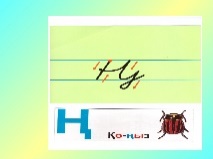 Тапсырманы орындаған  оқушыны мадақтау,толықтыру жасау, тиімді  кері байланыс орнату.Сергіту сәті Дәптермен жұмыс Аяқталуы3 минЖаңа білім мен тәжірибені қолдану. Ой толғаныс кезеңі.«Орамал тастамақ» ойыныӘр топтан оқушылар орамалды келесі топқа тастайды. Орамал алған бала «ң» дыбысына сөз айтады, орнын анықтайды, сөздерді буынға бөледі. Кері байланыс: Жарайсыңдар!ҚБ: Ауада жүрек сұлбасын салу арқылы бағалайды.Қосымша мәліметтер «н» мен «ң» ды шатастырмау, дұрыс дыбыстау, жазуда сауатты жазу, оқуын жылдамдатуға назар саламын. 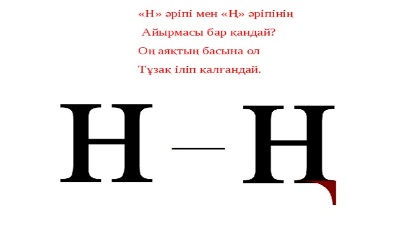 Рефлексия (жеке,жұпта,топта, ұжымда)«Бағдаршам әдісі» кері байланыс.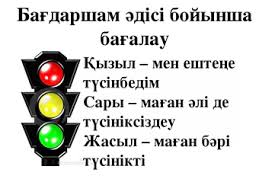 Жаңа білім мен тәжірибені қолдану. Ой толғаныс кезеңі.«Орамал тастамақ» ойыныӘр топтан оқушылар орамалды келесі топқа тастайды. Орамал алған бала «ң» дыбысына сөз айтады, орнын анықтайды, сөздерді буынға бөледі. Кері байланыс: Жарайсыңдар!ҚБ: Ауада жүрек сұлбасын салу арқылы бағалайды.Қосымша мәліметтер «н» мен «ң» ды шатастырмау, дұрыс дыбыстау, жазуда сауатты жазу, оқуын жылдамдатуға назар саламын. Рефлексия (жеке,жұпта,топта, ұжымда)«Бағдаршам әдісі» кері байланыс.Жаңа білім мен тәжірибені қолдану. Ой толғаныс кезеңі.«Орамал тастамақ» ойыныӘр топтан оқушылар орамалды келесі топқа тастайды. Орамал алған бала «ң» дыбысына сөз айтады, орнын анықтайды, сөздерді буынға бөледі. Кері байланыс: Жарайсыңдар!ҚБ: Ауада жүрек сұлбасын салу арқылы бағалайды.Қосымша мәліметтер «н» мен «ң» ды шатастырмау, дұрыс дыбыстау, жазуда сауатты жазу, оқуын жылдамдатуға назар саламын. Рефлексия (жеке,жұпта,топта, ұжымда)«Бағдаршам әдісі» кері байланыс.Жаңа білім мен тәжірибені қолдану. Ой толғаныс кезеңі.«Орамал тастамақ» ойыныӘр топтан оқушылар орамалды келесі топқа тастайды. Орамал алған бала «ң» дыбысына сөз айтады, орнын анықтайды, сөздерді буынға бөледі. Кері байланыс: Жарайсыңдар!ҚБ: Ауада жүрек сұлбасын салу арқылы бағалайды.Қосымша мәліметтер «н» мен «ң» ды шатастырмау, дұрыс дыбыстау, жазуда сауатты жазу, оқуын жылдамдатуға назар саламын. Рефлексия (жеке,жұпта,топта, ұжымда)«Бағдаршам әдісі» кері байланыс.Тапсырманы орындаған  оқушыны мадақтау,толықтыру жасау, тиімді  кері байланыс орнату.Оқушылар сабақтан алған әсерлерін кері байланыс парағы тапсырмалары  арқылы білдіре алады.Қосымша ақпаратҚосымша ақпаратҚосымша ақпаратҚосымша ақпаратҚосымша ақпаратҚосымша ақпаратСаралау - Сіз қосымша көмек көрсетуді қалай жоспарлайсыз? Қабілеті жоғары оқушыларға қандай міндет қоюды жоспарлайсыз?Саралау - Сіз қосымша көмек көрсетуді қалай жоспарлайсыз? Қабілеті жоғары оқушыларға қандай міндет қоюды жоспарлайсыз?Саралау - Сіз қосымша көмек көрсетуді қалай жоспарлайсыз? Қабілеті жоғары оқушыларға қандай міндет қоюды жоспарлайсыз?«Орамал тастамақ» ойыны арқылы Ң дыбысынан келетін сөздер айтқызып, өабілеті жоғары оқушыларға өзбетімен көркем жазуын, буынға бөлу, дыбыстық талдау жасаттым.«Орамал тастамақ» ойыны арқылы Ң дыбысынан келетін сөздер айтқызып, өабілеті жоғары оқушыларға өзбетімен көркем жазуын, буынға бөлу, дыбыстық талдау жасаттым.«Орамал тастамақ» ойыны арқылы Ң дыбысынан келетін сөздер айтқызып, өабілеті жоғары оқушыларға өзбетімен көркем жазуын, буынға бөлу, дыбыстық талдау жасаттым.Бағалау - Оқушылардың үйренгенін, материалды меңгергенін тексеруді қалай жоспарлайыз?Бағалау - Оқушылардың үйренгенін, материалды меңгергенін тексеруді қалай жоспарлайыз?Бағалау - Оқушылардың үйренгенін, материалды меңгергенін тексеруді қалай жоспарлайыз?Н мен ң дыбысының айырмашылықтары мен сөз ойлап табуын, сөздің қай жерінде орналасқанын анықтайды.Н мен ң дыбысының айырмашылықтары мен сөз ойлап табуын, сөздің қай жерінде орналасқанын анықтайды.Н мен ң дыбысының айырмашылықтары мен сөз ойлап табуын, сөздің қай жерінде орналасқанын анықтайды.Сабақ бойынша рефлексияСабақтың оқу мақсаты шынайы ма?Бүгін оқушылар не білді?Сыныптағы ахуал қандай болды?Мен орындаған саралау шаралары тиімді болды ма?Мен бүкіл уақыт ішінде үлгердім бе?Мен өз жоспарыма қандай түзетулер енгіздім және неліктен?Сабақ бойынша рефлексияСабақтың оқу мақсаты шынайы ма?Бүгін оқушылар не білді?Сыныптағы ахуал қандай болды?Мен орындаған саралау шаралары тиімді болды ма?Мен бүкіл уақыт ішінде үлгердім бе?Мен өз жоспарыма қандай түзетулер енгіздім және неліктен?Сабақ бойынша рефлексияСабақтың оқу мақсаты шынайы ма?Бүгін оқушылар не білді?Сыныптағы ахуал қандай болды?Мен орындаған саралау шаралары тиімді болды ма?Мен бүкіл уақыт ішінде үлгердім бе?Мен өз жоспарыма қандай түзетулер енгіздім және неліктен?Сабақ өте қызықты болды, оқушылар жаңа әріпппен дыбыспен танысты. Топпен бірлесе жұмыс атқарды, ойларын ашық, еркін айтуға тырысты. Қосымша тапсырмалар арқылы жарыса, қызыға орындады. Сабағым өз мақсатына жетті.Сабақ өте қызықты болды, оқушылар жаңа әріпппен дыбыспен танысты. Топпен бірлесе жұмыс атқарды, ойларын ашық, еркін айтуға тырысты. Қосымша тапсырмалар арқылы жарыса, қызыға орындады. Сабағым өз мақсатына жетті.Сабақ өте қызықты болды, оқушылар жаңа әріпппен дыбыспен танысты. Топпен бірлесе жұмыс атқарды, ойларын ашық, еркін айтуға тырысты. Қосымша тапсырмалар арқылы жарыса, қызыға орындады. Сабағым өз мақсатына жетті.Қорытынды бағамдауҚорытынды бағамдауҚорытынды бағамдауҚорытынды бағамдауҚорытынды бағамдауҚорытынды бағамдауҚандай екі нәрсе табысты болды (оқытуды да, оқуды да ескеріңіз)?1.2.Қандай екі нәрсе сабақты жақсарта алады (оқытуды да, оқуды да ескеріңіз)?1.2.Сабақ барысында сынып немесе жекелеген оқушылардың жетістіктері/қиындықтары туралы не білдім? Менің келесі сабағымды жетілдіруге не көмектеседі, неге көңіл бөлу керек?1.2.Қандай екі нәрсе табысты болды (оқытуды да, оқуды да ескеріңіз)?1.2.Қандай екі нәрсе сабақты жақсарта алады (оқытуды да, оқуды да ескеріңіз)?1.2.Сабақ барысында сынып немесе жекелеген оқушылардың жетістіктері/қиындықтары туралы не білдім? Менің келесі сабағымды жетілдіруге не көмектеседі, неге көңіл бөлу керек?1.2.Қандай екі нәрсе табысты болды (оқытуды да, оқуды да ескеріңіз)?1.2.Қандай екі нәрсе сабақты жақсарта алады (оқытуды да, оқуды да ескеріңіз)?1.2.Сабақ барысында сынып немесе жекелеген оқушылардың жетістіктері/қиындықтары туралы не білдім? Менің келесі сабағымды жетілдіруге не көмектеседі, неге көңіл бөлу керек?1.2.Қандай екі нәрсе табысты болды (оқытуды да, оқуды да ескеріңіз)?1.2.Қандай екі нәрсе сабақты жақсарта алады (оқытуды да, оқуды да ескеріңіз)?1.2.Сабақ барысында сынып немесе жекелеген оқушылардың жетістіктері/қиындықтары туралы не білдім? Менің келесі сабағымды жетілдіруге не көмектеседі, неге көңіл бөлу керек?1.2.Қандай екі нәрсе табысты болды (оқытуды да, оқуды да ескеріңіз)?1.2.Қандай екі нәрсе сабақты жақсарта алады (оқытуды да, оқуды да ескеріңіз)?1.2.Сабақ барысында сынып немесе жекелеген оқушылардың жетістіктері/қиындықтары туралы не білдім? Менің келесі сабағымды жетілдіруге не көмектеседі, неге көңіл бөлу керек?1.2.Қандай екі нәрсе табысты болды (оқытуды да, оқуды да ескеріңіз)?1.2.Қандай екі нәрсе сабақты жақсарта алады (оқытуды да, оқуды да ескеріңіз)?1.2.Сабақ барысында сынып немесе жекелеген оқушылардың жетістіктері/қиындықтары туралы не білдім? Менің келесі сабағымды жетілдіруге не көмектеседі, неге көңіл бөлу керек?1.2.